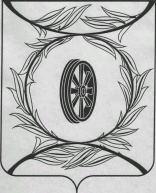 Челябинская областьСОБРАНИЕ ДЕПУТАТОВКАРТАЛИНСКОГО МУНИЦИПАЛЬНОГО РАЙОНАРЕШЕНИЕ от 28 декабря 2016 года  № 193                                                                               О внесении изменений в решение Собрания депутатов Карталинского муниципального района                       от 29.01.2015 года № 803 	Рассмотрев ходатайство главы Карталинского муниципального района, в целях упорядочения действий органов местного самоуправления Карталинского муниципального района и органов местного самоуправления поселений, входящих в состав Карталинского муниципального района,  по реализации права, предоставленного частью 4 статьи 15 Федерального закона от 06.10.2003 года № 131-ФЗ «Об общих принципах организации местного самоуправления в Российской Федерации», в соответствии с Бюджетным кодексом Российской Федерации, Уставом Карталинского муниципального района, Собрание депутатов Карталинского муниципального района РЕШАЕТ:1. Внести в Приложение к решению Собрания депутатов Карталинского муниципального района от 29.01.2015 года №803 «О передаче осуществления части полномочий  по решению вопросов местного значения Карталинского муниципального района сельским поселениям, входящим в состав муниципального района» (с изменениями от 14.12.2015 года № 35) следующие изменения: 1) пункт 1 Приложения читать в новой редакции:«1.«Организация библиотечного обслуживания населения, комплектование и обеспечение сохранности библиотечных фондов библиотек поселения» (пункт 11 части 1 статьи 14 Федерального закона от 06.10.2003 г. №131-ФЗ «Об общих принципах организации местного самоуправления в Российской Федерации»).  Предусмотрены финансовые средства на 2016 года – 5738,1 тыс. рублей, на 2017 год - 6072,4 тыс. рублей (таблица 1). Таблица 12. Направить данное решение главе Карталинского муниципального района для подписания и опубликования в газете «Карталинская новь».3. Разместить данное решение на официальном сайте администрации Карталинского муниципального района в сети Интернет.4. Данное решение вступает в силу со дня его официального опубликования.Председатель Собрания депутатовКарталинского муниципального района 	                                     В. К. ДемедюкГлава Карталинскогомуниципального района                        	       	       	                   С. Н. Шулаев№ п/пНаименование сельского поселенияСумма(тыс. рублей)Сумма(тыс. рублей)№ п/пНаименование сельского поселения2016 год2017 год1Анненское сельское поселение502,4533,12Варшавское сельское поселение462,5498,93Великопетровское сельское поселение 551,8590,64Еленинское сельское поселение1171,71254,85Мичуринское сельское поселение553,9586,36Неплюевское сельское поселение382,6410,97Полтавское сельское поселение479,4460,08Снежненское сельское поселение415,2444,19Сухореченское сельское поселение415,2448,410Южно-степное сельское поселение803,4845,3Итого5738,16072,4»